Peran UN Women Terhadap Pengurangan Kasus Kekerasan Perempuan di IndonesiaThe Role of the UN Women Against the Reduction of Cases of Violence for Women in IndonesiaSKRIPSIDiajukan untuk Memenuhi Salah Satu SyaratDalam Menempuh Ujian Sarjana Program Strata SatuJurusan Ilmu Hubungan InternasionalOleh:Rio Ryzki DasopangNIM. 142030182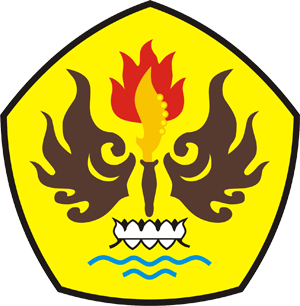 FAKULTAS ILMU SOSIAL DAN ILMU POLITIKUNVERSITAS PASUNDANBANDUNG2018